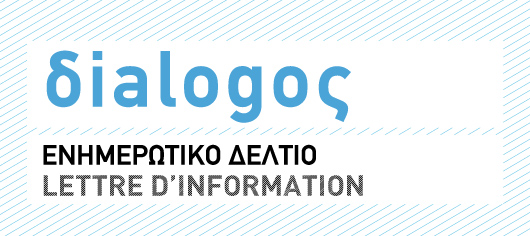 Ελληνογαλλική Πανεπιστημιακή και Επιστημονική ΣυνεργασίαΤεύχος Σεπτεμβρίου 20181. – M. Mohamed Rochdi, Aκόλουθος επιστημονικής και πανεπιστημιακής συνεργασίας  O Mohamed ROCHDI, όντας καθηγητής Μαθηματικών στο Πανεπιστήμιο της Réunion, έχει υπηρετήσει σε πολλές θέσεις, όπως διευθυντής ενός ερευνητικού εργαστηρίου εφαρμοσμένων μαθηματικών και πληροφορικής, εντεταλμένος εκπρόσωπος του Υποργείου Παιδείας της Γαλλίας στον τομέα της έρευνας και της τεχνολογίας στην περιφέρεια της Réunion, αντιπρόεδρος και μετέπειτα πρόεδρος του Πανεπιστημίου. Στον τομέα της καινοτομίας, ανέλαβε την αντιπροεδρία και έπειτα την προεδρία ενός επιστημονικού πάρκου, το οποίο στεγάζει ένα «εκκολαπτήριο» τεχνολογίας, αλλά και την αντιπροεδρία ενός συνεργατικού σχηματισμού έρευνας και καινοτομίας.Διαδέχτηκε την κυρία Elisabeth GAY, την 1η Σεπτεμβρίου 2018 και βρίσκεται πλέον στη διάθεση της ελληνικής κοινότητας Aνώτατης Eκπαίδευσης, Έρευνας και Καινοτομίας.………………………………………………………………………………………………………2. –Κύκλος «Η νεολαία που καινοτομεί»Ανακύκλωση, τρόπος ζωής του αύριο27.09.2018, 18.30΄ │ Γαλλικό Ινστιτούτο ΕλλάδοςΗ ανακύκλωση εμφανίστηκε στη σύγχρονη μορφή της κατά τον Δεύτερο Παγκόσμιο Πόλεμο και αποτελεί αντικείμενο έντονου προβληματισμού για τις κοινωνίες μας τα τελευταία είκοσι χρόνια. Πολλές πρωτοβουλίες αναπτύσσονται στον κόσμο για να αντιμετωπιστούν οι κίνδυνοι που ενέχονται στην υπερκατανάλωση και την σπατάλη καθώς και την ρύπανση. Με αυτόν τον τρόπο, δημιουργούν μια ισχυρή προστιθέμενη αξία επειδή αξιοποιούν πόρους που θα έπρεπε να είχαν πεταχτεί.Οι ελληνικές και γαλλικές νεοφυείς επιχειρήσεις που θα ανακαλύψουμε μαζί, προέρχονται από ποικίλους τομείς, όπως η εσωτερική διακόσμηση, η διατροφή, η μόδα. Επαναπροσδιορίζουν με το δικό τους τρόπο τη χρησιμότητα και την αισθητική των σκουπιδιών και συμβάλλουν από κοινού στη βιωσιμότητα των κοινωνιών μας.Συμετέχουν οι: Gaëlle Constantini, Μαρίνα Γρυπονησιώτη (ConvertArt), Hélène de la Moureyre (Bilum), Diti (Théla.design), Vee Bougani (Foodity), Wassim Chelfi (Upcycly).Η εκδήλωση θα αρχίσει με εργαστήρια «surcyclage» στο χώρο υποδοχής του Γαλλικού Ινστιτούτου στις 15.00’ και θα κλείσει με  συνοδεία μουσικής.Είσοδος ελεύθερη - ταυτόχρονη μετάφραση Θα δοθούν βεβαιώσεις παρακολούθησης Διαβάστε περισσότερα…..……………………………………………………………………………………………………………………………………………………………………….3. – Κύκλος «Σύγχρονη Σκέψη»Διάλεξη του Luc Boltanski Εμπορευματοποίηση του παρελθόντος και οικονομία του πλουτισμού02.10.2018, 19.00΄ | Auditorium Theo Angelopoulos - IFGΟ Luc Boltanski που, για τριάντα χρόνια, διερευνά τους κοινωνικούς μετασχηματισμούς της νεωτερικότητας, αναδεικνύει μια ιστορική αλλαγή που παρατηρείται το τελευταίο τέταρτο του 20ου αιώνα στη δυτική Ευρώπη και ιδιαίτερα στη Γαλλία, μια αλλαγή που επηρεάζει τον τρόπο με τον οποίο δημιουργείται ο πλούτος.Η μεταβολή αυτή χαρακτηρίζεται, αφενός από την αποβιομηχανοποίηση και αφετέρου από την αυξημένη εκμετάλλευση ορισμένων πόρων, οι οποίοι, αν και δεν είναι απολύτως καινούργιοι, έχουν αποκτήσει μια χωρίς προηγούμενο σημασία. Προσεγγίζοντας και συνδέοντας τομείς που συνήθως εξετάζονται ξεχωριστά όπως, οι τέχνες, η κουλτούρα και το εμπόριο αντικών, η δημιουργία ιδρυμάτων και μουσείων, η πολιτική ανάδειξης της πολιτιστικής κληρονομιάς και ο τουρισμός, ο Luc Boltanski, αποδεικνύει ότι αυτές οι διαφορετικές δραστηριότητες στηρίζονται όλες στην εκμετάλλευση του παρελθόντος. Σε κάθε περίπτωση, πρόκειται για ανακάλυψη ενός παρελθόντος στο οποίο δίνουμε καινούργια αξία. Στηριζόμενος στις αναλύσεις που έχει ήδη αναπτύξει στο τελευταίο του βιβλίο με τίτλο Enrichissement. Une critique de la marchandise (Gallimard, 2017) που έγραψε σε συνεργασία με τον Arnaud Esquerre, ο Boltanski επιχειρεί να σκιαγραφήσει τα κύρια χαρακτηριστικά μιας οικονομίας και μιας κοινωνίας πλουτισμού.Από τη δεκαετία του '70, ο Luc Boltanski εκπονεί ένα φιλόδοξο και πρωτότυπο έργο κοινωνιολογίας, ένα από τα πιο πολυδιαβασμένα και πολυσυζητημένα σε παγκόσμιο επίπεδο….Συντονισμός: Χαριτίνη Καρακωστάκη, κοινωνιολόγος, Πανεπιστήμιο της Λιέγης (Βέλγιο)Είσοδος ελεύθερη, ταυτόχρονη μετάφραση*Διαβάστε περισσότερα4. – Κύκλος «CNRS»Διάλεξη της Laurence Devillers Ρομποτική και συναισθηματική νοημοσύνη: μύθοι, φαντασιώσεις και πραγματικότητα11.10.2018, 19.00΄ | Μέγαρο Μουσικής ΑθηνώνΗ δημιουργία μιας κοινωνικής σχέσης και ενός συναισθηματικού δεσμού με μηχανές δεν αποτελεί πια όνειρο ενός συγγραφέα επιστημονικής φαντασίας, αλλά ένα θέμα που απασχολεί τα τελευταία χρόνια πολλούς ερευνητές, συμπεριλαμβανομένης της ομάδας της Laurence Devillers στο LIMSI-CNRS (Εργαστήριο Πληροφορικής στη Μηχανική και τις Επιστήμες Μηχανικών) στη Γαλλία.Με βάση την εμπειρία της ως ερευνήτρια στον τομέα της αλληλεπίδρασης ανθρώπου-μηχανής, και στον τομέα της συναισθηματικής και ηθικής πληροφορικής, η Laurence Devillers προτείνει να σκεφτούμε τη θέση των ρομπότ στην κοινωνία, ιδιαίτερα στους τομείς της υγείας, του ευ ζην και της εκπαίδευσης.Η Laurence Devillers είναι καθηγήτρια πληροφορικής στο Πανεπιστήμιο της Σορβόννης και ερευνήτρια στο εργαστήριο LIMSI-CNRS στον τομέα «Συναισθηματικές και κοινωνικές διαστάσεις στις προφορικές αλληλεπιδράσεις». Είναι η συγγραφέας του βιβλίου Ρομπότ και Άνθρωποι: μύθοι, φαντασιώσεις και πραγματικότητα, εκδόσεις Plon, 2017. Είναι μέλος της Επιτροπής για τη δεοντολογία της έρευνας στις ψηφιακές επιστήμες και τεχνολογίες (CERNA) της ερευνητικής ομάδας Allistène. Συμμετέχει από το 2016 στη «IEEE Global Initiative for Ethical Considerations in the Design of Autonomous Systems». Είναι υπεύθυνη έργου στο Ερευνητικό Ινστιτούτο Σύγκλισης DATAIA αφιερωμένο στην Επιστήμη των Δεδομένων, την Τεχνητή Νοημοσύνη και την Κοινωνία. Συμμετέχει τέλος στην ανάπτυξη της πλατφόρμας TransAlgo (διαφάνεια και επεξήγηση των αλγορίθμων) στο Πανεπιστήμιο Paris-Saclay και συμμετέχει στην πρωτοβουλία HUB France IA για ζητήματα ηθικής.Εισαγωγή: Νίκος Φακωτάκης, καθηγητής στο Τμήμα Ηλεκτρολόγων–Μηχανικών & Τεχνολογίας Υπολογιστών του Πανεπιστημίου Πατρών και διευθυντής του Εργαστηρίου Ενσύρματης Επικοινωνίας (ΕΕΤ)Είσοδος ελεύθερη, με δελτία προτεραιότητας | Ταυτόχρονη μετάφρασηΔιαβάστε περισσότερα….………………………………………………………………………………………………………………………………………………………………….5. – ErasmusDays: 12 και 13 ΟκτωβρίουΈχοντας συσταθεί το 2017 με την ευκαιρία της συμπλήρωσης 30 χρόνων του προγράμματος Erasmus, οι #ErasmusDays αποτελούν ευρωπαϊκή γιορτή της εκπαίδευσης και της ευρωπαϊκής ιθαγένειας, υπό την αιγίδα της Ευρωπαϊκής Επιτροπής, του Ευρωπαϊκού Κοινοβουλίου και του Προέδρου της Γαλλικής Δημοκρατίας.Μετά την επιτυχία της πρώτης έκδοσης στα κοινωνικά δίκτυα και την κινητοποίηση περισσότερων από 655 Ιδρυμάτων σε 11 χώρες, οι #ErasmusDays 2018 θα λάβουν χώρα στις 12 και 13 Οκτωβρίου, σε περισσότερες από 20 χώρες στην Ευρώπη και στον υπόλοιπο κόσμο.Όλοι οι φορείς του προγράμματος Erasmus + καλούνται να οργανώσουν τη δράση προβολής της επιλογής τους, με στόχο να αναδείξουν τον αντίκτυπο στην περιοχή τους των προγραμμάτων που ανέπτυξαν.Τα Ιδρύματα μπορούν να οργανώσουν συζητήσεις, παρουσιάσεις προηγούμενων ή τωρινών προγραμμάτων, μαρτυρίες συμμετεχόντων κτλ. και καλούνται να αναρτήσουν την εκδήλωσή τους στην ηλεκτρονική πλατφόρμα  http://www.erasmusdays.eu/. Στο πλαίσιο των Erasmusdays, αλλά και του ευρωπαϊκού έτους πολιτιστικής κληρονομιάς, η γαλλική και η ελληνική Εθνική Μονάδα Συντονισμού του προγράμματος Erasmus+ θα οργανώσουν από κοινού εκδήλωση με τίτλο « Η πολιτιστική κληρονομιά στη Μεσογειακή Ευρώπη: Μια διαχρονική συνάντηση πολιτισμών», στις 12 Οκτωβρίου στο Μουσείο Ακρόπολης.Το Γαλλικό Ινστιτούτο Ελλάδος από την πλευρά του, θα οργανώσει στους Δελφούς, στις 12 Οκτωβρίου, επαγγελματικό forum με την ονομασία « European Lab», αφιερωμένο στις αλλαγές στον τομέα του πολιτισμού στην Ελλάδα και στην Ευρώπη.………………………………………………………………………………………………………………………………………………………………….6.- Πρόγραμμα υποτροφιών για νέους ερευνητές: «Séjours scientifiques de haut niveau» (SSHN)Πρόσκληση υποβολής υποψηφιοτήτων 2018 (υπενθύμιση)Έχοντας ως στόχο την έναρξη ή την ενίσχυση επιστημονικών συνεργασιών υψηλού επιπέδου, η Υπηρεσία Συνεργασίας και Μορφωτικής Δράσης της Πρεσβείας της Γαλλίας/Γαλλικό Ινστιτούτο Ελλάδος, με την υποστήριξη του Υπουργείου Ανώτατης Εκπαίδευσης, Έρευνας και Καινοτομίας της Γαλλίας χορηγεί υποτροφίες μεταδιδακτορικής έρευνας σύντομης διάρκειας, σε νέους Έλληνες επιστήμονες με σημαντική ερευνητική δυναμική και προοπτικές, σε συγκεκριμένους επιστημονικούς τομείς, με την υποστήριξη του  Υπουργείου Εθνικής Παιδείας, Ανώτατης Εκπαίδευσης και Έρευνας της Γαλλίας.Η υποτροφία, διάρκειας 1-4 μηνών, χορηγείται αποκλειστικά για το τρέχον έτος.Οι τομείς προτεραιότητας είναι οι εξής:-          Ψηφιακές Τεχνολογίες-          Ενέργεια - Περιβάλλον-          Γεωπονία - Αγροδιατροφή-          Βιοτεχνολογίες-          Υλικά-          Διάστημα - ΑεροναυπηγικήΚριτήρια επιλεξιμότητας-          να έχουν ελληνική ιθαγένεια και να διαμένουν στην Ελλάδα-          να είναι ηλικίας έως 35 ετών το ανώτερο-          να έχουν υποστηρίξει μια διδακτορική διατριβή το αργότερο 5 χρόνια πριν την αίτηση ή να έχουν υποστηρίξει τη διδακτορική τους διατριβή πριν τις 30 Ιουνίου 2017-         να εργάζονται σε έναν δημόσιο ή ιδιωτικό ερευνητικό οργανισμό ή σε ένα ελληνικό Ίδρυμα Ανώτατης Εκπαίδευσης με μια σύμβαση εργασίας ή έργου εν ισχύ-         να διαθέτουν μία πρόσκληση από τον γαλλικό οργανισμό υποδοχής.Κανονισμός του προγράμματος και κατάθεση υποψηφιότητας:http://www.ifa.gr/el/etudes-en-fr-gen/bourses-de-mobilite-el/bourses-chercheurs-elΠληροφορίες: bourses@ifa.gr………………………………………………………………………………………………………………………………………………………………….7.- Ελληνογαλλική Πανεπιστημιακή ΣυνεργασίαΣυμφωνίες και κοινά προγράμματα σπουδών Έχουν καταγραφεί, το 2018,  670 συμφωνίες ανάμεσα σε Ανώτατα γαλλικά και ελληνικά Εκπαιδευτικά Ιδρύματα (εκ των οποίων 580 στα ΑΕΙ και 89 στα ΑΤΕΙ), ενώ το 2012, οι συμφωνίες έφταναν τις 578.Τα προγράμματα σπουδών σε συνεργασία με γαλλικά Εκπαιδευτικά Ιδρύματα είναι τα ακόλουθα:1) 8 κοινά Masters Erasmus + με συμμετοχή γαλλικών και ελληνικών ΠανεπιστημίωνMaster EDAMUS, «Sustainable Management of Food Quality» (http://www.master-edamus.eu/) με το Πανεπιστήμιο Montpellier 1 και το Μεσογειακό Αγρονομικό Ινστιτούτο Χανιών (ΜΑΙΧ) Master MEEES, «Earthquake Engineering and Engineering Seismology» (http://www.meees.org/) με το Πανεπιστήμιο Joseph Fourier της Grenoble και το Πανεπιστήμιο ΠατρώνMaster ACES, «Aquaculture, Environment and Society» (www.emm-aces.org/) με το Πανεπιστήμιο  της Nantes και το Πανεπιστήμιο ΚρήτηςMaster CLE, «Ευρωπαϊκοί Πολιτισμοί και λογοτεχνίες» (http://www.cle.unibo.it) με το  Αριστοτέλειου Πανεπιστήμιο Θεσσαλονίκης και τα Πανεπιστήμια της Haute Alsace και του Strasbourg.Master WINTOUR, «Wine Tourism Innovation» (www.wintour-master.eu/) με το Πανεπιστήμιο του Bordeaux, το Αριστοτέλειο Πανεπιστήμιο Θεσσαλονίκης, την Διεπαγγελματική Επιτροπής Οίνων του Bordeaux (CIVB) και το Ίδρυμα Πολιτισμού και Οίνου (Fondation pour la culture et les civilisations du vin)Ευρωπαϊκό Master PlantHealth, «Plant health in sustainable cropping systems» (http://planthealth.upv.es/) με το διεθνές κέντρο CIHEAM του Montpellier, το Ινστιτούτο Agro ParisTech, την Σχολή Agro Campus Ouest, το ερευνητικό κέντρο CIRAD, τον όμιλο Invivo, το Πανεπιστήμιο της Réunion και το Δημοκρίτειο Πανεπιστήμιο Θράκης (συνεργαζόμενο μέλος)Master NANOMED (http://master-nanomed.eu/) με το Πανεπιστήμιο Paris Descartes και το Πανεπιστήμιο ΠατρώνSmartNet (The Smart Telecom and Sensing Network) με το Πολυτεχνείο Telecom SudParis και το Πανεπιστήμιο Αθηνών.Διεθνή MasterMaster IMACS «Advanced Clay Science» (http://www.master-imacs.org/) με το Πανεπιστήμιο Poitiers και το Πανεπιστήμο ΚρήτηςMaster of Sustainable Tourism Development, «Cultural Heritage, Environment, Society» (http://www.tourismheritage.hua.gr/) με το Χαροκόπειο Πανεπιστήμιο, το Πανεπιστήμιο Αιγαίου και  το Πανεπιστήμιο Paris I – Panthéon Sorbonne (IREST)International Master Program (MSc) in “SUSTAINABLE TOURISM DEVELOPMENT: CULTURAL HERITAGE, ENVIRONMENT, SOCIETY” CALL FOR APPLICATIONS - POSTGRADUATE STUDENTS ACADEMIC YEAR 2018-2019Ελληνογαλλικά μεταπτυχιακά προγράμματαΤέχνη, εικονική πραγματικότητα και πολυχρηστικά συστήματα καλλιτεχνικής έκφρασης, Πανεπιστήμιο Paris 8 – Ανώτατη Σχολή Καλών Τεχνών Αθήνας, http://www.eumaster.asfa.gr/Ειδικό Δημόσιο Δίκαιο, Πανεπιστήμιο του Bordeaux – Πανεπιστήμιο Αθηνώνhttp://www.law.uoa.gr/fileadmin/law.uoa.gr/uploads/grammateia/metaptyxiako/PSP7046PSZ2N-05TH.pdfΕυρωπαϊκό και Συγκριτικό Κοινωνικό Δίκαιο, Πανεπιστήμιο της Toulouse – Αριστοτέλειο Πανεπιστήμιο Θεσσαλονίκης, http://mdsec.law.auth.gr/Διδασκαλία ξένων γλωσσών στην Ευρώπη: εκπαίδευση στη γλωσσική και πολιτισμική διαφορετικότητα των σχολικών πληθυσμών, Πανεπιστήμιο της Angers – Πανεπιστήμιο Αθηνώνhttp://angers.frl.uoa.gr/Πληροφορική, Σύνθεση Εικόνων και Σχεδιασμός Γραφικών, Πανεπιστήμιο της Limoges – Πανεπιστήμιο Δυτικής Αττικής, http://master-isicg.teiath.gr/Χωρικές Δυναμικές και Χωροταξία της Υπαίθρου (DYNTAR), (σε διαδικασία επανίδρυσης), Πανεπιστήμιο Clermont-Ferrand - Πανεπιστήμιο Θεσσαλίαςhttp://www.dyntar.prd.uth.gr/index.php/fr/presentation-fr………………………………………………………………………………………………………………………………………………………………………8. – Ίδρυμα Μαθηματικών Επιστημών των ΠαρισίωνΥποτροφίες για μεταπτυχιακά προγράμματα σπουδών – Πρόσκληση υποβολής υποψηφιοτήτωνΤο Ίδρυμα Μαθηματικών Επιστημών των Παρισίων (FSMP) αποτελεί ένα δίκτυο Αριστείας, το οποίο έχει συσταθεί από τα Πανεπιστήμια και τα Ιδρύματα έρευνας του Παρισιού. Συνεργάζεται με τα κάτωθι Πανεπιστήμια και Εκπαιδευτικά Ιδρύματα: Sorbonne Université (SU),Université Paris Diderot (UPD, P7),'École Normale Supérieure (ENS),Centre National de la Recherche Scientifique (CNRS),Université Paris-Dauphine (P9),Collège de France,INRIA,Université Paris - Descartes (P5)Université Paris Nord (P13)Université Paris Panthéon-Sorbonne (P1)Paris Sciences LettresΤο Ίδρυμα Μαθηματικών Επιστημών των Παρισίων χορηγεί σε φοιτητές οι οποίοι επιλέχθηκαν κατόπιν υποβολής υποψηφιότητας, υποτροφίες για Master διάρκειας ενός ή δύο ετών.Οι επιτυχείς υποψήφιοι εντάσσονται στα μεταπτυχιακά προγράμματα μαθηματικών επιστημών ή θεωρητικής πληροφορικής των Πανεπιστημίων που απαρτίζουν το δίκτυο FSMP.  Έχουν λοιπόν την ευκαιρία να επωφεληθούν από μια μοναδική γκάμα Εκπαιδευτικών Ιδρυμάτων, τα οποία στηρίζονται στα εργαστήρια έρευνας μαθηματικών επιστημών του Παρισίου. Αυτό το παριζιάνικο δίκτυο αποτελεί τον σημαντικότερο πόλο έρευνας παγκοσμίως στον συγκεκριμένο τομέα. Απαριθμεί πάνω από 1.200 ερευνητές (μεταξύ των οποίων, 5 βραβευμένοι με μετάλλιο Fields, 19 Ακαδημαϊκοί και  πάνω από 200 βραβευθέντες σε εθνικό και διεθνές επίπεδο) οι οποίοι διδάσκουν, ως επί το πλείστον, στα μεταπτυχιακά προγράμματα του δικτύου FSMP, σύμφωνα με την «γαλλική Σχολή Μαθηματικών».Η πρόσκληση υποβολής υποψηφιοτήτων για το Master του FSMP απευθύνεται σε φοιτητές, οι οποίοι φοιτούν σε προγράμματα σπουδών σε Πανεπιστήμια εκτός της Γαλλίας και έχουν ολοκληρώσει το 3ο έτος σπουδών και είναι πτυχιούχοι του τμήματος Μαθηματικών ή Θεωρητικής Πληροφορικής. Οι υποψηφιότητες υποβάλλονται μέσω της ηλεκτρονικής αίτησης, από την 1η Οκτωβρίου 2018 έως τις 26 Ιανουαρίου 2019 (23:59, ώρα Παρισίου).Περισσότερες πληροφορίες: https://www.sciencesmaths-paris.fr/fr/pgsm-master-794.htm……………………………………………………………………………………………………………………………………………………………9. –Βραβείο του Ιδρύματος Marc de Montalembert – Εθνικό Ινστιτούτο Ιστορίας της Τέχνης (INHA)  Πρόσκληση υποβολής υποψηφιοτήτων 2019Το Ίδρυμα Marc de Montalembert και το Εθνικό Ινστιτούτο Ιστορίας της Τέχνης συνεργάστηκαν για την απονομή του Βραβείου Marc de Montalembert ύψους 9 000 ευρώ. Αυτό το βραβείο υποστηρίζει την αποπεράτωση ερευνητικών εργασιών που συμβάλλουν με πρωτότυπο τρόπο σε μία καλύτερη γνώση των τεχνών και του πολιτισμού του μεσογειακού κόσμου.  Το Ίδρυμα Marc de Montalembert προσφέρει εξάλλου στον υπότροφο τη δυνατότητα να διαμένει στην έδρα του στη Ρόδο, στην Ελλάδα.Προϋποθέσεις επιλογής υποψηφίωνΟι υποψήφιοι θα πρέπει να:-          έχουν γεννηθεί σε μία παράκτια χώρα της Μεσογείου ή να έχουν την υπηκοότητα,-          να έχουν ηλικία λιγότερο των 35 ετών την 30η Νοεμβρίου 2018,-          να είναι κάτοχοι διδακτορικού διπλώματος.Υλοποίηση και ολοκλήρωση του έργουΗ υλοποίηση του έργου, διάρκειας ενός έτους, θα αρχίσει με την διαμονή διάρκειας ενός μήνα στο Παρίσι, ως φιλοξενούμενος ερευνητής του ΙΝΗΑ. Θα ολοκληρωθεί με μία δεύτερη διαμονή στο Παρίσι κατά τη διάρκεια της οποίας, θα δημοσιευθούν τα αποτελέσματα της έρευνας σε δημόσια εκδήλωση. Τα έξοδα των δύο διαμονών αναλαμβάνονται μέχρις ενός συγκεκριμένου ποσού (1000 ευρώ ανά διαμονή) από το Ίδρυμα Marc de Montalembert και από το Εθνικό Ινστιτούτο Ιστορίας της Τέχνης (ΙΝΗΑ). Τα αποτελέσματα της έρευνας θα δημοσιευθούν και θα διοχετευθούν σε ενδεδειγμένη μορφή, με τη συμβολή της ΙΝΗΑ.Τομείς έρευνας του ΙΝΗΑΙστορία της Αρχαίας τέχνης και της αρχαιολογίας Ιστορία της τέχνης 4ου-15ου αιώναΙστορία της τέχνης 14ου-19ου αιώναΙστορία της τέχνης 18ου-21ου αιώναΙστορία και θεωρία της ιστορίας της τέχνης και πολιτιστικής κληρονομιάςIστορία συλλογών, ιστορία των καλλιτεχνικών και πολιτιστικών θεσμών, οικονομία της τέχνηςΙστορία της παγκοσμιοποιημένης τέχνης Ιστορία γνωστικών αντικειμένων και καλλιτεχνικών τεχνολογιών Καταληκτική ημερομηνία υποβολής υποψηφιοτήτων : η 30η Νοεμβρίου 2018Επικοινωνία : γραμματεία του τμήματος σπουδών και ερευνών : der-dir@inha.fr*Πληροφορίες :INHA – Βραβείο Marc de Montalembert, http ://www.inha.frΊδρυμα Marc de Montalembert, http ://www.fondationmdm.com……………………………………………………………………………………………………………………………………………10. –Τα γαλλικά πανεπιστήμια κατατάσσονται τρίτα στον κόσμο σύμφωνα με την ταξινόμηση U-Multirank του 2018Εφημερίδα Le Monde / 05.06.2018 Η έκδοση του 2018 του συστήματος ταξινόμησης U-Multirank, βασισμένο σε πολλαπλά κριτήρια, η οποία παρουσιάστηκε την Τρίτη 5 Ιουνίου, ευνοεί τα ευρωπαϊκά πανεπιστήμια, και ανάμεσά τους, τα γαλλικά. Η Γαλλία είναι η 3η χώρα, με την καλύτερη εκπροσώπηση στο "top 25" του πίνακα κατάταξης που καταρτίστηκε λαμβάνοντας υπόψη εννέα κριτήρια, σχετικά με την έρευνα, τη διδασκαλία και τη μάθηση, τον διεθνή προσανατολισμό, την περιφερειακή δέσμευση και τη μετάδοση γνώσεων. Με το 8% των Ανώτατων Σχολών (Grandes Écoles) και των πανεπιστημίων της να διακρίνονται, η Γαλλία κατατάσσεται πίσω από τις ΗΠΑ και το Hνωμένο Bασίλειο. Σύμφωνα με τον πίνακα κατάταξης, το 70 % των γαλλικών Ιδρυμάτων τριτοβάθμιας εκπαίδευσης που έχει ληφθεί υπόψη, βρίσκεται πάνω από το διεθνή μέσο όρο στον τομέα της διδασκαλίας, της μάθησης και του διεθνούς προσανατολισμού.  Στη Γαλλία, η Σχολή Εμπορικών Σπουδών Edhec στη Lille έλαβε τα καλύτερα αποτελέσματα, και στη συνέχεια ακολουθούν το Εθνικό Πολυτεχνικό Ινστιτούτο της Toulouse (INP), η Ανώτατη Σχολή Ecole normale supérieure (ENS), οι Σχολές ITM Atlantique, Centrale Lyon, Centrale Nantes (τρεις Σχολές μηχανικών) και οι Σχολές Essec (Σχολή εμπορικών σπουδών) και Montpellier SupAgro. Πρέπει να σημειωθεί ότι μόνο 60 γαλλικά Ιδρύματα υπέβαλλαν τα απαραίτητα στοιχεία προκειμένου να συμπεριληφθούν στην κατάταξη U-multirank.Τα Γαλλικά Ιδρύματα, που κατατάσσονται στα 25 καλύτερα του κόσμου σύμφωνα με την κατάταξη U-Multirank:Τομέας Έρευνας: Agrosup Dijon (σύμφωνα με το κριτήριο των διεπιστημονικών δημοσιεύσεων) Τομέας μετάδοσης γνώσεων: τα Ανώτατα Ιδρύματα Ecole centrale de Lyon, Ensat, IMT Atlantique, Telecom SudParis (για το κριτήριο των κοινών δημοσιεύσεων με βιομηχανικούς εταίρους), η Ecole Polytechnique του Παρισιού (σύμφωνα με τα διπλώματα ευρεσιτεχνίας που έχουν βραβευτεί) και οι Σχολές Edhec, Essec, Grenoble ‘Εcole de management (για τα έσοδα που προκύπτουν από την δια βίου εκπαίδευση)Τομέας Διεθνούς Προσανατολισμού: Οι Σχολές Agrosup Dijon, Audencia Business School, Ecole Centrale de Nantes, EM Strasbourg Business School, IESEG School of Management, Rennes School of Business, Sciences Po, Toulouse Business School (σύμφωνα με το κριτήριο της κινητικότητας των φοιτητών)Τομέας περιφερειακής συμμετοχής: Το πανεπιστήμιο Paris-V-Descartes, το Εθνικό Πολυτεχνικό Ινστιτούτο της Toulouse (INP) (σύμφωνα με τα προγράμματα και τις δημοσιεύσεις όπου συμμετέχουν οι περιφέρειες)………………………………………………………………………………………………………………………………………………………………….